3/4E Daily Schedule and InstructionsWeek 1 – Friday  8th OctoberCircle timeMeeting Time: 9:30 amMeeting Link: https://eduvic.webex.com/eduvic/j.php?MTID=m8ddff757f630774631bddbed1be13ef4Meeting No: 2653 213 9468Password:   pSvjDYGw333Websitehttps://34dcpps.weebly.com/Activities completed in your work book must have a title and the date.Activities completed in your work book must have a title and the date.ReadingLearning Intention: To compare and contrast characters. Success Criteria: I can use a venn diagram to find similarities and differences about a character. I can understand the vocabulary.Activities: Compare two non-fiction characters Cartwheel and Luna from the following online books: My two blankets (Cartwheel): https://www.youtube.com/watch?v=e7RgGMZA04o and A home for Luna (Luna): https://www.youtube.com/watch?v=559BwEs3Jwo Create a Venn Diagram of Cartwheel and Luna identifying their similarities and differences.Once you have finished your activity make sure you have uploaded your work on Seesaw. You can then log onto Epic to read a book or onto Literacy Planet and complete your set activities.  WritingLearning Intention:  We are learning to write for fun and enjoyment.Success Criteria: I can use my imagination to create a story.Activity: Write a story about one of these topics.- If your toys were to come alive while you are asleep, What sort of things would they get up to?    or - If you met a magic genie who would grant you three wishes, what would you wish for? Why?Don’t forget to include an introduction to describe your characters and setting.Include a problem and solution.Write a conclusion describing how characters felt and what lesson was learnt from the story.W WRITE a short story about what you sawNumeracyMaths Support: WebexTime: 11.00 amLearning Intention:To tell time to the minute and investigate the relationship between units of time.Success Criteria:I can estimate the time to the nearest reasonable interval on an analogue clock. I can read the time using the language of ‘past and to’ using a digital display.I can read the time using the language of past and to, using an analogue display.Tuning In: Telling the time to the nearest minute https://www.youtube.com/watch?v=3eBIDlvDgg0Activities: On each clock, write the analogue time in the text box below the clock face. Be careful to read the clock carefully, noticing where the hands are pointing. Write the correct time, to the minute on an analogue clockTime to the minute- on SeesawOnce you have finished your activity make sure you have uploaded your work on Seesaw. You can then log onto Mathletics and complete your set activities.               WellbeingLearning Intention:To set aside to think about how special you are and how you can be the best person you can be.Success Criteria:When you can remember your positive points without having to use the fortune teller.Go on to Seesaw to complete the activity.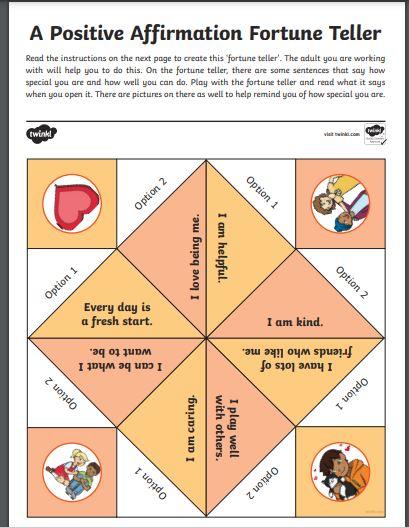 BreakReading Group with Ms Jia Students: Osman, Dahami, Theo and Victor
Time: 12:30 - 1:00pm
Meeting Link: https://eduvic.webex.com/eduvic/j.php?MTID=m6eb9b2946a381fbe8e59e8551feb39c1
Meeting Number: 165 057 4042
Password: Read8888
InquiryLearning Intention: 1: We are practising creative thinking so that we learn how to think about things differently and so that we grow in confidence to use creative thinking in the future.
2: We are being immersed into the different types of creativity so that we appreciate that there are different ways of being creative.Success Criteria:1:  I can think about how I could be creative in different scenarios. 2: I can record what being creative looks like and sounds like. ActivitiesWatch video on the Inquiry topic: https://watch.screencastify.com/v/RrVnuI7vHSuQkrJ0qZck Students to complete activities:1. Creativity Cracker2. Activity:Watch videos 1 and 21: Hand Drawn Animation - Cyrano the Elephant in "Trunk Troubles" – YouTube https://www.youtube.com/watch?v=6i9jJsPH-L0 2: What Is Stop Motion Animation and How Does It Work? | Mashable Explains - https://www.youtube.com/watch?v=wVjMFU11hVA Students to answer the question: What is animation?Create a flip-book on post it notes or similar to create a ball moving. Students to test their flip book